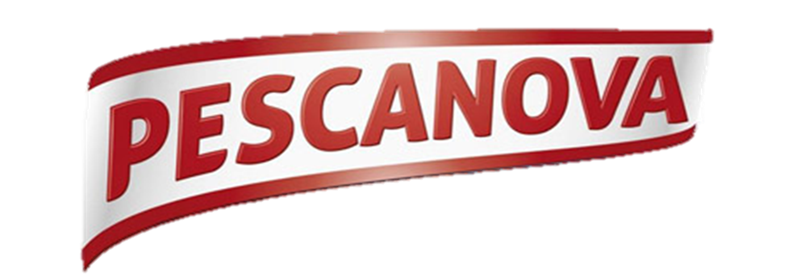 BASES I OPEN DE PADEL URECA PESCANOVA  1. El torneo se disputa del 30 DE JULIO AL 8 DE AGOSTO de2021.2. El torneo es de carácter abierto.3. Sistema competición de grupos de 3 y cuadro final entre el primero o dos primeros de cada grupo. Esta decisión se tomará en función del número de parejas inscritas.4. Los partidos se jugarán al mejor de 3 sets con PUNTO DE ORO en todos los juegos. Sub 12 será a 2 sets con supertiebreak en el tercero. En caso de necesidad de acumular partidos en pistas interiores por  lluvia estos serán siempre con supertiebreak en el tercero5. En la categoría sub-12 los inscritos deberán acreditar fecha de nacimiento y nivel inferior a 4ª masculina o femenina.6. Todos los jugadores deberán desinfectar manos en cada descanso y antes de la entrada en pista.7. Se establece un protocolo de rotación de bolas para su desinfección. La pareja ganadora deberá acercar las bolas a la organización después de cada partido.8. La entrada a zona de tienda será con mascarilla y previa desinfección de manos.9. El horario establece que los partidos se iniciarán “no antes de” la hora fijada. Los jugadores deberán estar 10 minutos antes del horario previsto. Pueden consultar demoras por teléfono al 619372686. Se establecerá como w.o. un retraso no justificado o no concertado (con la organización) superior a 15 min. 10. No se atenderá a ningún cambio de horario que no lo especificase en la inscripción inicial. 11. Los jugadores tendrán que estar atentos a los posibles cambios de horarios. 12. La organización no avisará su el cambio es con más de 24H. 13. En orden de preferencia para pista será 1ª A>1ªF>2ªM>1ªMX>2ªF>2ªMX> 3ºM>3ªF>3ªMX …...14. La organización podrá atender al criterio de mayor espectáculo para cambiar este orden.15. En igualdad de condiciones tiene preferencia los partidos en los que lleguen antes los 4 jugadores. 16. Tendrá preferencia cualquier decisión que ayude a evitar retrasos. 17. La organización establecerá por criterios de publico colocar los partidos mas atractivos donde considere oportuno en cualquieras de las pistas de cristal. Siendo las pistas exteriores las preferentes.18. Las parejas que se apunten en más de una categoría deben de tener en cuenta que les puede tocar jugar más de un partido diario y estos pueden ser seguidos. Solo tendrán descanso si los 2 partidos son de la misma categoría.19. LAS CATEGORIAS 1ª Y 2ª ABSOLUTA ESTAN ABIERTAS A AMBOS SEXOS SIEMPRE Y CUANDO EL NIVEL DE JUEGO SEA ACORDE A LA CATEGORÍA. 20. La organización podrá vetar a parejas que tengan un nivel muy superior a la categoría que se inscriben. Reconduciremos a la pareja a la categoría que le corresponda, de no aceptar no podrá participar. 21. Todos los jugadores deberán: a. Acceder con mascarilla a la zona de juego. b. Jugar con indumentaria decorosa. (A DECISIÓN DE LA ORGANIZACIÓN) c. Estar en un estado físico aceptable. (No debe estar bajo los efectos de alcohol u otra substancia). d. Jugar con la cinta de la pala enganchada en la muñeca. e. La organización en tendrá la potestad de expulsar a aquellos que no cumplan las normas. 22. Los perdedores de cada eliminatoria podrían ser repescados si la organización lo estima oportuno y si los ganadores deciden no seguir jugando. (A expensas de huecos de juego). 23. El reparto de los premios será en función del nivel de la categoría y del volumen de participación.24. Las finales se jugarán siempre en la fecha establecida y sin vacantes. Esto es si un finalista no puede jugar la final y no se encuentra una solución en la fecha establecida, pasarán a jugar la final los que perdieron la semifinal del no compareciente. BEBIDAS JUGADORES. 1. Los jugadores deberán acercarse a la cantina individualmente a por las aguas, cogiendo cada uno la suya, agua que será marcada con su nombre2. Este recipiente deberá ser depositado en el contenedor de basura por parte del usuario. El participante que no respete esta norma no recibirá más agua por parte de la organización.3. No se reemplazará ninguna bebida si antes no se deposita la anterior en el contenedor correspondiente.4. FUERA DE HORARIO DE SUS ENCUENTROS LA BEBIDA A LOS JUGADORES NO SERA GRATUITA (de inicio de partido a los 15 min posteriores al mismo). Cada jugador será responsable de su agua. 